Beslutande: Mats och Yvonne Granehäll, Gun Svensson, Karin Thunberg, Madeleine Nordström, Madeleine Runberg, Kristina Malmgren, Vincent NordinSuppleanter:  Anmält förhinder: Emelie NilssonAdjungerad:  § 1	MÖTET ÖPPNAS
Ordförande förklarade mötet öppnat.§ 2	VAL AV JUSTERAREAtt tillsammans med ordförande justera protokollet valdes Madeleine Runberg.

§ 3	FASTSTÄLLANDE AV DAGORDNINGDagordningen fastställdes.§ 4	FÖREGÅENDE PROTOKOLL
Föregående protokoll från styrelsemöte genomlästes och lades till handlingarna.§ 5	RAPPORT FRÅN ORDFÖRANDEN Mats Granehäll har skrivit en verksamhetsberättelse för 2020. Ska läggas ut på hemsidan tillsammans med årsredovisningen.§ 6	RAPPORT FRÅN KASSÖREN	2250 kr finns i kontanter och 37053 kr på kontot.	 § 7	RAPPORT FRÅN JAKTANSVARIG	Inget att rapportera.§ 8	RAPPORT FRÅN UTSTÄLLNINGSANSVARIG	Inget att rapportera.§ 9	RAPPORT FRÅN AKTIVITETSANSVARIG	Inget att rapportera.§ 10	INKOMNA SKRIVELSER	Se § 11.	§ 11	DELTAGARE GOLDENFULLMÄKTIGE 21/3 13.00	Diskussion kring motioner inför Goldenfullmäktige. 	Mats Granehäll deltar i Goldenfullmäktige digitalt. Madeleine Runberg är reserv.§ 12	ÖVRIGA FRÅGORKarin Thunberg har meddelat dem som gjort intresseanmälan till Exteriör I och II att kurserna har skjutits fram till augusti/september.Gun Svensson har kontaktat Sandra Åsenlund att hon vunnit vandringspriset.§ 13	NÄSTA MÖTE	Digitalt möte söndag14 mars 18.00	.§ 14	MÖTETS AVSLUTANDE   Mats Granehäll                                 Madeleine Runberg                        Madeleine Nordström                                                                 Madeleine Runberg                  Madeleine Nordström                                                                                                       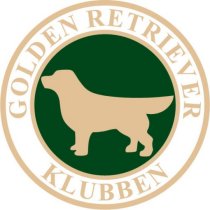 PROTOKOLL STYRELSEMÖTE
Golden retrieverklubbens Småland-Öland-sektionDatum 2021-02-14………………………………………..Förnamn EfternamnOrdförande………………………………………..Förnamn EfternamnJusterare………………………………………..Förnamn EfternamnSekreterare